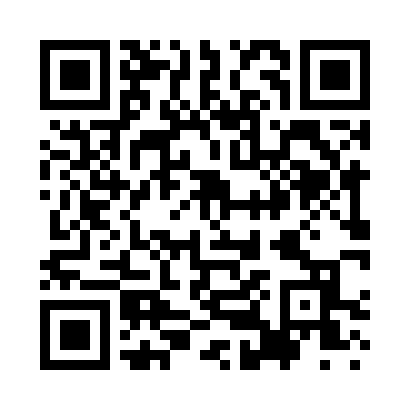 Prayer times for Adams Center, New York, USAWed 1 May 2024 - Fri 31 May 2024High Latitude Method: Angle Based RulePrayer Calculation Method: Islamic Society of North AmericaAsar Calculation Method: ShafiPrayer times provided by https://www.salahtimes.comDateDayFajrSunriseDhuhrAsrMaghribIsha1Wed4:235:551:014:568:089:402Thu4:225:541:014:578:099:413Fri4:205:521:014:578:109:434Sat4:185:511:014:578:119:455Sun4:165:501:014:588:129:466Mon4:145:481:014:588:139:487Tue4:135:471:014:598:159:508Wed4:115:461:004:598:169:519Thu4:095:451:004:598:179:5310Fri4:075:431:005:008:189:5411Sat4:065:421:005:008:199:5612Sun4:045:411:005:008:209:5813Mon4:025:401:005:018:219:5914Tue4:015:391:005:018:2310:0115Wed3:595:381:005:018:2410:0316Thu3:585:371:005:028:2510:0417Fri3:565:361:005:028:2610:0618Sat3:545:351:015:038:2710:0719Sun3:535:341:015:038:2810:0920Mon3:525:331:015:038:2910:1021Tue3:505:321:015:048:3010:1222Wed3:495:311:015:048:3110:1323Thu3:475:301:015:048:3210:1524Fri3:465:291:015:058:3310:1625Sat3:455:291:015:058:3410:1826Sun3:445:281:015:058:3510:1927Mon3:435:271:015:068:3610:2128Tue3:415:271:015:068:3710:2229Wed3:405:261:025:068:3710:2330Thu3:395:251:025:078:3810:2531Fri3:385:251:025:078:3910:26